附件2：提前3天提供进校报备材料1、大数据行程码2、防疫健康码3、身份证4、车牌号5、7日内核酸检测报告（电子版纸质版均可）进校参加宣讲或双选会每个人的姓名+联系方式以上材料照片最好放到Word文件里，一人材料一页放置，发至相关学院老师处。生命科学学院负责老师：翁琳琳 电话：18139285066 QQ：1521017175 食品学院负责老师：张苗苗     电话：18509933280 QQ：475890746理学院负责老师：林楠         电话：15109931666 QQ：22100401模板如下：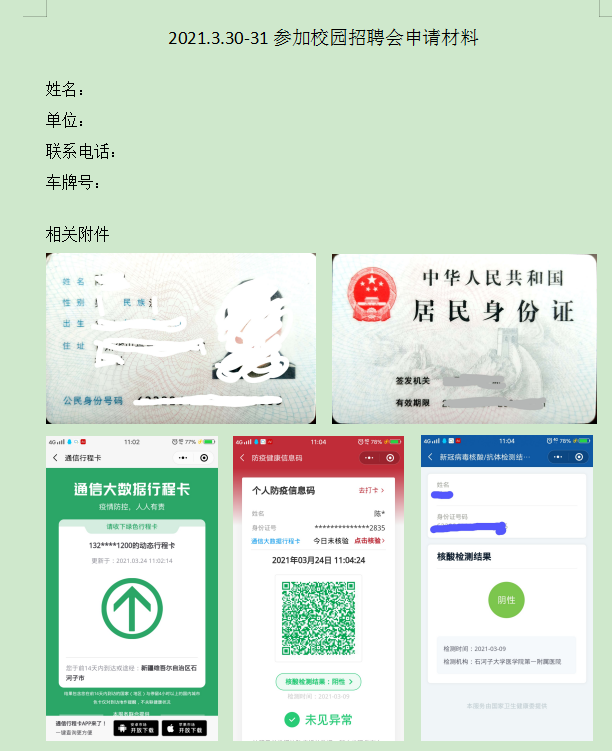 